Государственное автономное образовательное учреждение дополнительного профессионального образования«Институт развития образованияСвердловской области»Нижнетагильский филиалАннотированный каталог методической продукцииНТФ ИРО за 2014 год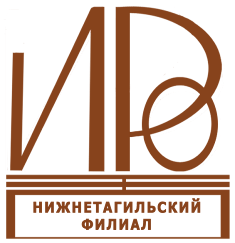 Нижний Тагил2014№Название МПАвтор (автор-составитель, составитель)Выпускающая кафедраАннотацияУчебное пособие ««Исследовательские и проектные задания с использованием различных информационных сред (основная школа)» Сеногноева Н. А., Потоскуев С. Э.Кафедра физико-математического образования ,В методическом пособии раскрываются возможности информационных сред для организации проектной и исследовательской деятельности учащихся основной школы. Рассмотрены примеры исследовательских и проектных заданий, реализованных в информационных средах «Физикон», «Живая геометрия», выполнение которых связано с индивидуальной образовательной траекторией ученика. Пособие предназначено для учителей математики и физики, работающих по основным образовательным программам основного общего образования.Методические рекомендации «Формирование толерантности школьной среды как комплекс мер противодействия экстремизму и насилию в СМИ и других средствах массовой коммуникацииНеймышев А.В.Кафедра управления в образованииДля формирования гражданского общества необходимо воспитание гражданина – человека, обладающего соответствующими этому обществу ценностными ориентациями. Этническая толерантность во многом определяет характер межнациональных отношений.В методических рекомендациях освещены методологические и психологические особенности формирования этнической толерантности, описаны условия информационно-образовательной среды, способствующие формированию этнической толерантности подростков.Методические рекомендации предназначены для классных руководителей, педагогических работников основного и дополнительного образования.Методическое пособие «Модели социализации детей с ОВЗ и девиантным поведением»Е.Н. Трубина, Е.Ю. ХрамковаКафедра педагогики и психологииВ методическом пособии рассматриваются особенности протекания процесса социализации в школьном возрасте; особенности социализации детей с ограниченными возможностями здоровья и девиантным поведением; предлагаются модели социализации детей с ОВЗ и девиантным поведением в образовательных организациях; приводятся образовательные организации, имеющие опыт реализации моделей социализации детей с ОВЗ и девиантным поведением.Учебное пособие«Подготовка учащихся ОУ к безопасному поведению в экстремальных природных условиях в рамках дополнительного образования детей»НеймышевА.В. Кафедра управления в образованииВ  учебном пособии раскрыты вопросы подготовки учащихся к безопасному поведению в экстремальных природных условиях. Раскрыты современные подходы к формированию навыков безопасного поведения в экстремальных  природных условиях.Методические рекомендации«Логопедическая работа в школе в условиях ФГОС»Булыгина Л.Н.Кафедра педагогики и психологииВ  методических рекомендациях раскрыты вопросы организации логопедической работы в государственных общеобразовательных учреждениях в свете ФГОС. Определена роль коррекционной работы в учебном процессе, даны формы взаимодействия с детьми, нуждающимися в логопедической помощи.Методические рекомендации «Актуальные проблемы организации профилактически подростковых девиаций в школе»Ерохина Н.А.Кафедра управления в образованииВ методических рекомендациях представлены теоретико-методологические основы проблемы первичной профилактики девиантного поведения учащихся в общеобразовательных учреждениях. Раскрываются факторы, приводящие к возникновению различных видов девиаций у подростков, особенности профилактики зависимостей; выделяются этапы профилактических мероприятий. Пособие включает вопросы для обсуждения, а также список рекомендуемой литературы.Методические рекомендации предназначены для психологов, педагогов-преподавателей и социальных работников, занимающихся проблемами диагностики, профилактики и коррекции девиантного поведения, а также могут быть полезны студентам педагогических вузов и родителям проблемных подростков.Методические рекомендации «Особенности использования педагогических технологий реализации ФГОС в системе дошкольного образования»Коротенко Н.Н.Гильманова О.Л.Кафедра педагогики и психологииИнновационными формами организации деятельности детей являются культурные практики, позволяющие дошкольниками решать личностно значимые проблемы, основываясь на интегрированных знаниях, метапредметных умениях, субъективном опыте, способностях.Именно в культурных практиках у детей  систематизируются нравственные знания, происходит развитие  их нравственных чувств, совершенствуется опыт нравственного поведения, то есть происходит   формирование социокультурных  (социальных) норм поведения.Методические рекомендации  для педагогических и руководящих работников школ «Формирование образовательной среды, направленной на мотивацию по ведению здорового образа жизни и негативного отношения к потреблению алкоголя, наркотиков, курения табака среди подростков»Касаткина Г.М.Неймышев А.В.Вежев М.Б.Кафедра управления в образованииНастоящие рекомендации могут оказать неоценимую помощь всем педагогическим и руководящим работникам образовательных учреждений всех типов, так как они позволяют создать условия для всестороннего осуществления учебно-воспитательного процесса для формирования образовательной среды, направленной на мотивацию по ведению здорового образа жизни и профилактики вредных привычек.Методическое пособие «Актуальные проблемы организации профессионального самоопределения и самореализации учащихся в условиях ФГОС»Сиялов А.А.Кафедра педагоги и психологииВ рекомендациях раскрываются основные понятия современной профориентации. В проблемном плане излагаются как традиционные представления о профессиональном самоопределении, так и новые подходы.Данные рекомендации предназначены для слушателей, учителей и руководителей школ, студентов, изучающих курсы «Профессиональное самоопределение, «Школьная профориентация» и т. п.Монография «Современные подходы к формированию коммуникативной компетентности учащихся основной школы»Булыгина Л.Н.Анянова И.В.Кафедра педагогики и психологииВ  монографии раскрыты современные подходы к организации процесса формирования коммуникативной компетентности подростков в основной школе. Определена роль педагога в процессе коммуникативного развития обучающихся, представлена модель формирования коммуникативно компетентной личности в условиях школьного обучения.Материалы  предназначены для педагогов школ и учреждений дополнительного образования, но могут быть полезны и педагогам-психологам,  социальным  педагогам, заместителям директора по учебно-воспитательной работе образовательных организаций.Методические рекомендации «Управление введением ФГОС в системе СПО».Ждановских М.И.Кафедра управления в образованииМетодические рекомендации «Управление введением федеральных государственных образовательных стандартов в системе среднего профессионального образования» предназначены для педагогических и руководящих работников профессиональных образовательных организаций среднего профессионального образования, занимающихся решением проблемы внедрения требований ФГОС в педагогическую практику.Содержание методических рекомендаций построено на основе алгоритма деятельности педагогических и руководящих работников среднего профессионального образования и является своеобразным инструментом планирования и совершенствования содержания профессиональных образовательных программ в части их соответствия требованиям ФГОС СПО. Методические рекомендации ориентированы на формирование у педагогов, работающих в системе среднего профессионального образования, компетенций, позволяющих управлять процессом введения требований ФГОС СПО в профессиональных образовательных организациях.Методические рекомендации «Формирование этнической толерантности подростков в разных информационных средах».Ерохина Л.Ю.Кафедра управления в образованииВ методических рекомендациях освещены методологические и психологические особенности формирования этнической толерантности, описаны условия информационно-образовательной среды, способствующие формированию этнической толерантности подростков.Методические рекомендации предназначены для педагогических работников основного и дополнительного образования.Методические рекомендации «Управление введением ФГОС основного общего образования»Булыгина Л.Н., Коротенко Н.Н.Кафедра педагогики и психологииМетодические рекомендации «Управление введением ФГОС основного общего образования» составлены для руководителей и педагогов образовательных организаций с целью оказания помощи при организации и реализации процесса введения ФГОС ООО. Методические рекомендации могут использоваться сотрудниками образовательных организаций как для самостоятельной работы, так и для организации работы методических объединений.Методические рекомендации по взаимодействию семьи и школы в условиях ФГОС»Булыгина Л.Н., Храмкова Е.Ю.Кафедра педагогики и психологииВ методических рекомендациях раскрыты вопросы соблюдения прав участников образовательного процесса (семьи и школы) в условиях введения ФГОС. Определены права, обязанности и ответственность в сфере образования родителей (законных представителей) несовершеннолетних обучающихся, даны формы взаимодействия школы с семьей в условиях ФГОС.Материалы предназначены для педагогов и родителей, стремящихся осознанно соблюдать права и обязанности всех участников образовательного процесса в условиях введения ФГОС.Рабочая программа учителя в условиях ФГОС общего образования Методические рекомендации Анянова И.В.Кафедра педагогики и психологииВ настоящих методических рекомендациях представлены основные подходы к разработке учителем рабочих программ по учебному предмету, курсу или модулю. Дается нормативное обоснование основных требований к структуре и содержанию рабочей программы с учетом требований ФГОС общего образования. Приводятся примеры оформления отдельных разделов рабочей программы: титульного листа, пояснительной записки, тематического планирования. Даны рекомендации по самоэкспертизе и экспертизе разработанных рабочих программ.Несомненный интерес представляют методика оценки качества рабочей программы учителя и алгоритм ее проектирования.Методические рекомендации ориентированы на учителей общеобразовательных учреждений.Методическое пособие «Портфолио как инструмент формирующего оценивания в школе»Постников П.Г.Кафедра педагогики и психологииВ методическом пособии охарактеризованы две стратегии оценки результатов современного образования. Раскрыты вопросы по использованию технологии портфолио как инструмента формирующего оценивания. Приведены примеры техник формирующего оценивания, которые могут быть использованы при проведении этапа контроля результатов образовательной деятельности учителя.Пособие предназначено для руководителей, педагогов, занимающихся оценочной деятельностью в контексте реализации  Федеральных государственных образовательных стандартов.Методическое пособие "Технологии коррекционно-развивающей деятельности  в современной школе"Храмкова Е.Ю.Кафедра управления в образованииМетодическое пособие предназначено для педагогов, психологов образовательных учреждений, реализующих коррекционно-развивающую деятельность в общеобразовательных школах. Материалы пособия могут быть использованы как для проведения курсов повышения квалификации, так и для самостоятельной работы. В методическом пособии рассматриваются нормативные правовые основания организации коррекционно-развивающей деятельности в современной школе; предлагаются технологии коррекционно-развивающей деятельности в образовательных организациях детей с особыми образовательными потребностями.Развитие математических представлений у дошкольников. Учебное пособиеГильманова О.Л.Кафедра управления в образованииВ  учебном пособии раскрыты вопросы организации процесса развития математических представлений у дошкольников. Обосновано место математических представлений в общем развитии личности дошкольника. Определены условия, принципы и средства развития математических представлений у дошкольников. Представлен диагностический материал, позволяющий определить уровень развития математических представлений у воспитанника дошкольного образовательного учреждения.Пособие предназначено для педагогов дошкольного образования и родителей воспитанников, стремящихся развить математические представления у детей.Оценка результатов образования в профессиональных образовательных организациях. Учебное пособиеЖдановских М.И.Кафедра управления в образованииМетодическое пособие раскрывает современные подходы к оценке результата образования в соответствии с требованиями, обозначенными в федеральных государственных образовательных стандартов среднего профессионального образования. В пособии рассматриваются особенности создания фондов оценочных средств в компетентностной модели основных образовательных программ среднего профессионального образования. Методическое пособие предназначено для педагогических работников профессиональных образовательных организаций, занимающихся разработкой фондов оценочных средств. Работа с пособием позволит переосмыслить традиционные средства контроля и оценки результатов образования в русле компетентностного подхода, а инновационные средства постепенно адаптировать для повсеместного применения в практике профессиональных образовательных организаций.Методические рекомендации «Модели методической деятельности в условиях ФГОС: опыт проектирования»Романова О.В.Бей Е.А.Кафедра управления в образованииПотребность в организации методической работы в образовательном учреждении сохраняется и так же актуальна, как и прежде, но возникает необходимость пересмотра содержания и форм деятельности с учетом актуальных научных направлений и приоритетных направлений государственной политики в области образования.Представленная работа адресована педагогам, заинтересованным в повышении своего педагогического мастерства, а также методическим службам общеобразовательных учреждений.Методические рекомендаций по совершенствованию внутришкольного контроля в условиях ФГОСАникина А.С.Романова О.В.Коротенко Н.Н.Кафедра управления в образованииВ данных методических рекомендациях по совершенствованию внутришкольного контроля в условиях ФГОС определены подходы к организации внутришкольного контроля. В рекомендациях представлены нормативно-правовые основания организации внутришкольного контроля, структура, методы и формы контроля, отражающие требования ФГОС к качеству образовательного процесса.С помощью схем и таблиц представлены роль и место контроля в механизме школьного управления, а также внутренняя структура этой функции, предлагаются рекомендации по совершенствованию внутришкольного контроля в условиях ФГОС.Методические рекомендации адресованы руководителям и педагогам образовательных организаций.Учебное пособие «Моделирование чрезвычайных ситуаций в процессе формирования безопасного поведения обучающихся»Ерохина Л.Ю.Кафедра управления в образованииВ учебное пособии рассмотрены законодательные аспекты обеспечения безопасности жизнедеятельности, теоретические вопросы структурирования безопасного поведения человека в чрезвычайных ситуациях; указано значение моделирования в формировании безопасного поведения обучающихся; продемонстрированы модели и методика их создания.Методические рекомендации «Проектирование деятельности воспитателя в условиях введения ФГОС»Корнева Е.П.Гильманова О.Л.Кафедра управления в образованииЦель данных методических рекомендаций является формирование проектировочных навыков у педагогов ДОУ в планировании образовательного процесса. В данном пособии педагоги смогут найти ответы на актуальные вопросы по условиям введения ФГОС ДО.Методические рекомендации «Педагог дополнительного образования: нормативные и методические основы организации деятельности»Жижина И. В., Анянова И. В.Кафедра педагогики и психологииМетодические рекомендации содержат характеристику профессиональной деятельности педагога дополнительного образования с учетом действующего нормативно-правового обеспечения системы дополнительного образования детей.В данных рекомендациях представлено не только методическое  сопровождение деятельности педагога дополнительного образования, но и методика и технология  разработки дополнительных общеобразовательных программ.Методические рекомендации адресованы педагогам дополнительного образования, руководителям методических объединений системы дополнительного образования, но могут представлять интерес для педагогов любой предметной направленности, стремящихся повышать собственную квалификацию.